Приложение 1 Работы учащихся (сочинения «Наблюдаем за облаками»)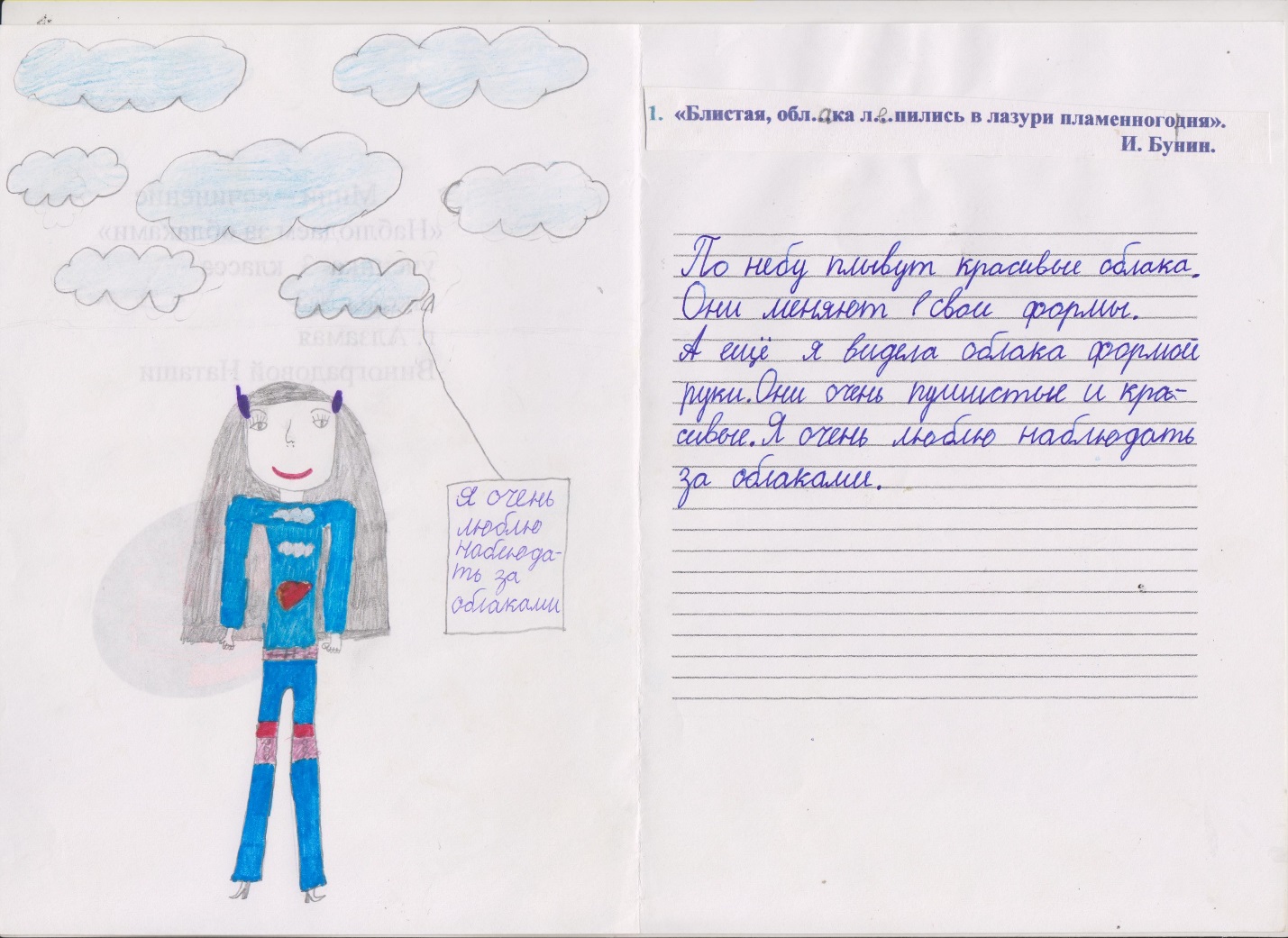 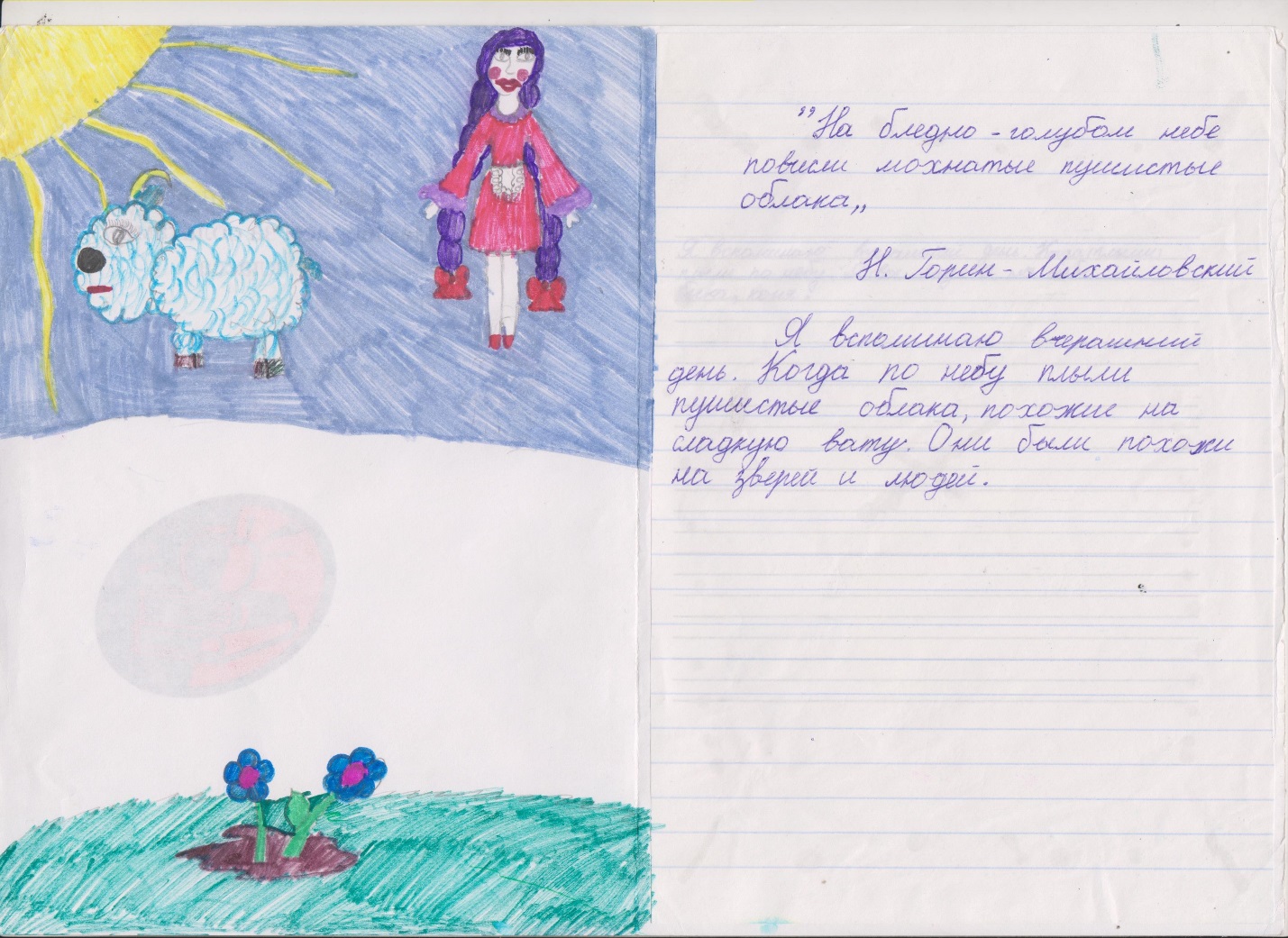 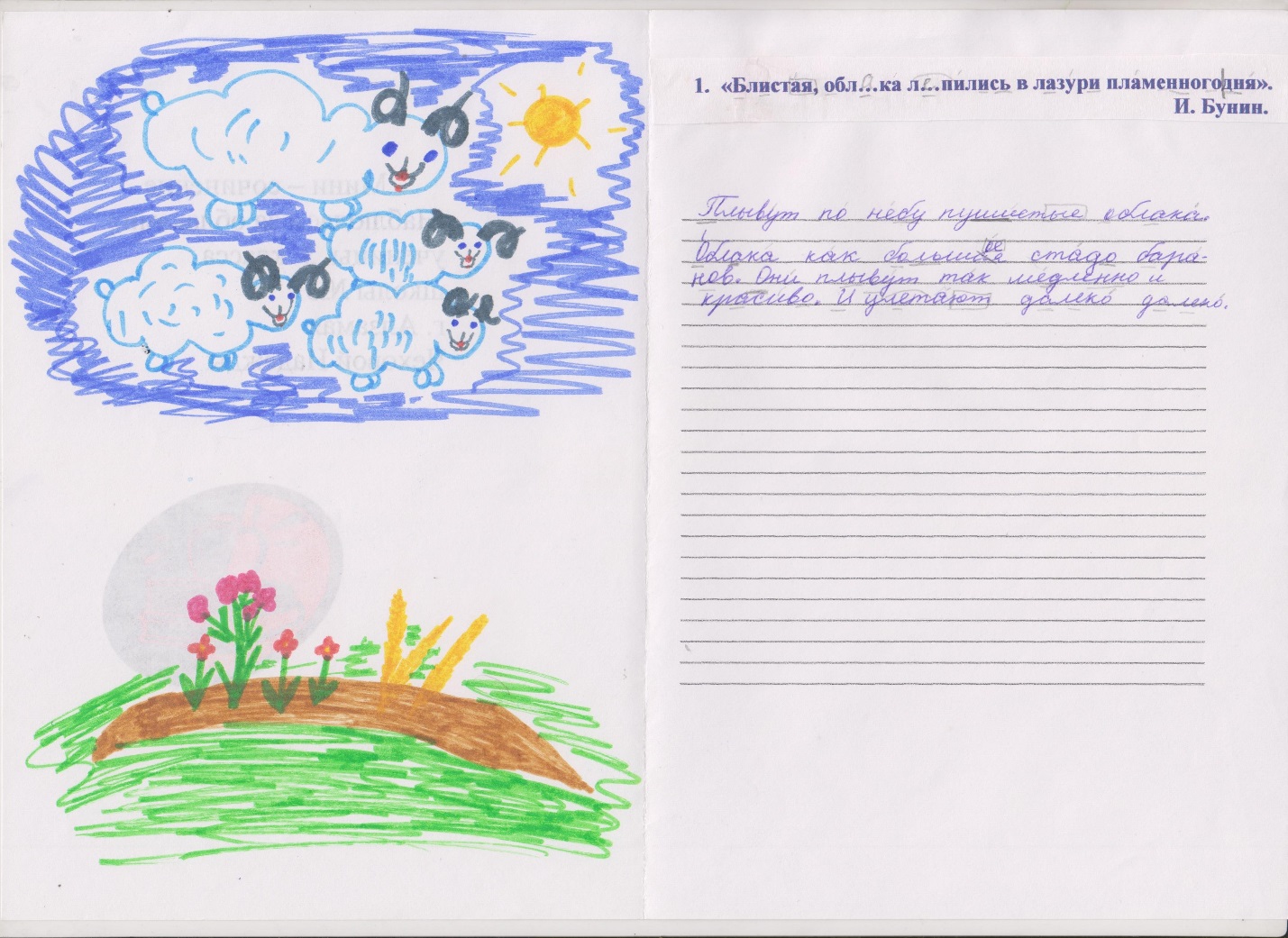 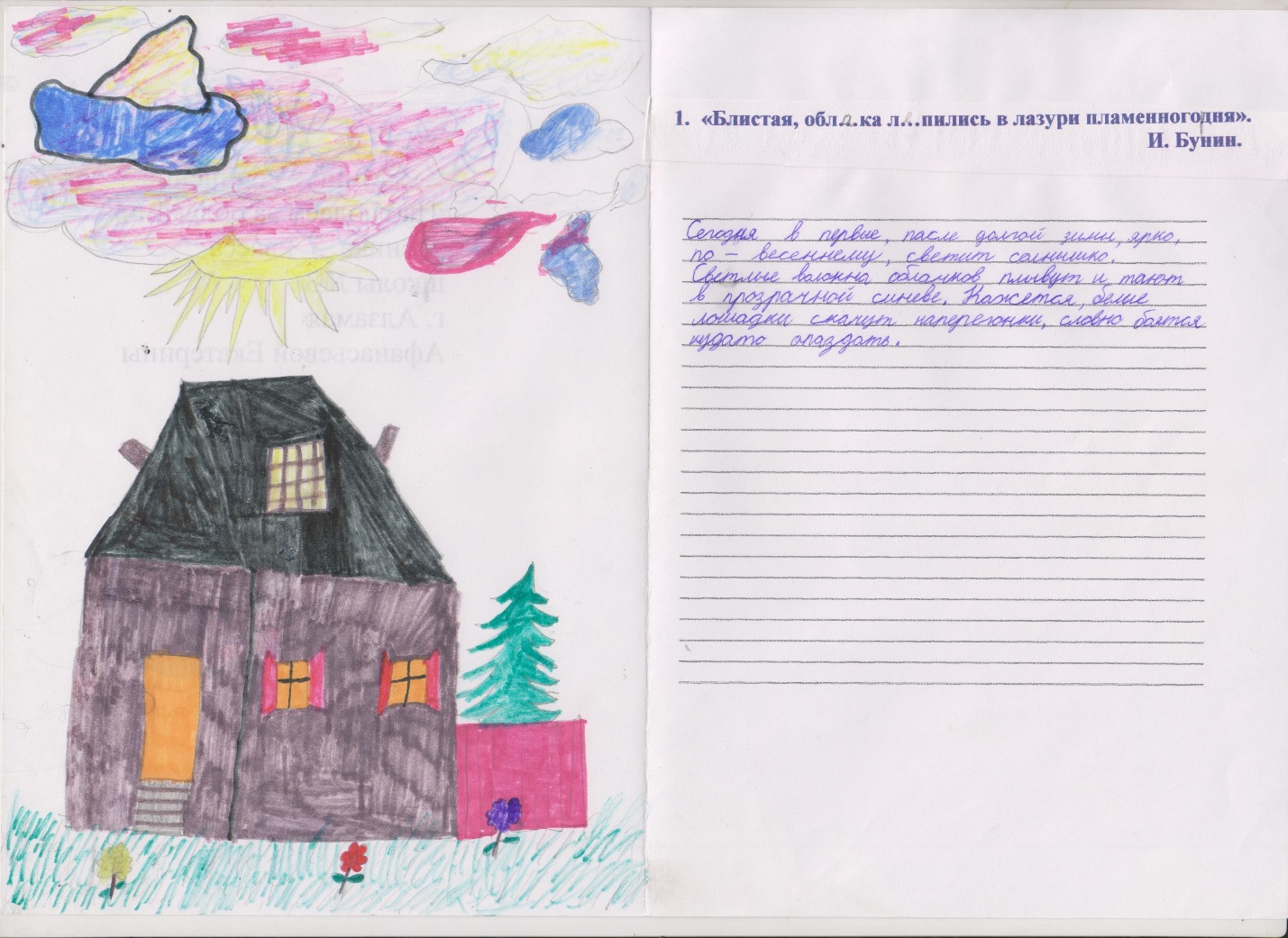 